PA FFA Land Judging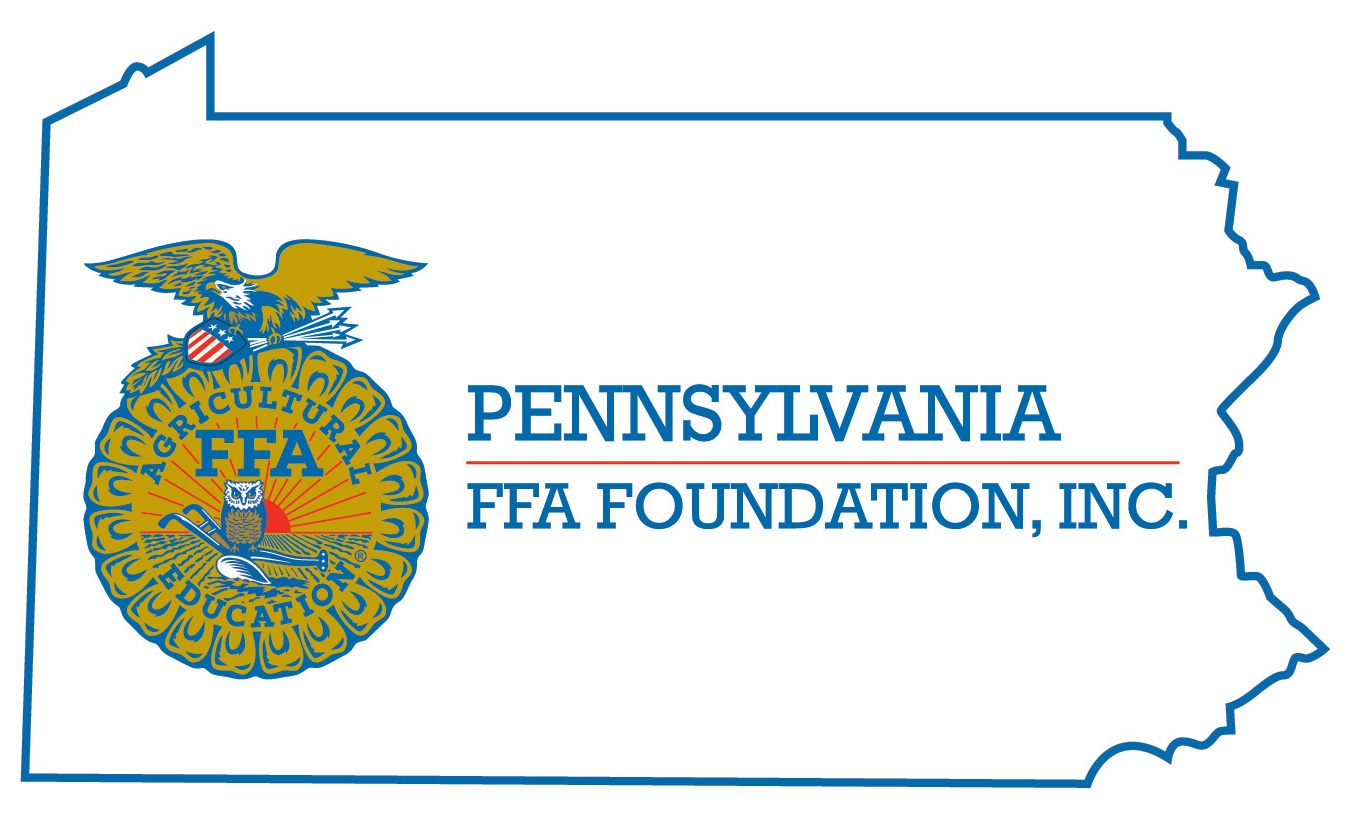 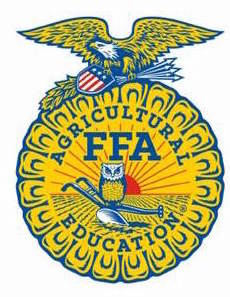 Career Development Event Chairperson InformationBasic CDE GuidelinesCDE RulesResourcesCDE ChairpersonMartin Heyler                                      Emailheylerm@ntiogasd.orgBest Contact Number814-367-2233 school     570-439-5168 cell at FFA Activities weekContest Date/TimesWednesday morning                     2020Contest LocationTo be determined by NRCSCDE Review TimeAt contest sightCDE Review LocationEvent Type: Individual/Team# of Team Members: Individual Materials ListPencil, clipboard, clinometer if possibleGroup Materials ListAttireClosed toe shoes, long pants, rain gear if needed.CDE At-A-Glance (List of major components)Judge soils in pitsPre-State CDE ExpectationsPre-State CDE ExpectationsCDE Changes from Previous Years?CDE Changes from Previous Years?CDE ComponentPointsComponent DescriptionCauses for Disqualification: Causes for Disqualification: Causes for Disqualification: Tie-breaker: Tie-breaker: Tie-breaker: 